Akcena červen 2022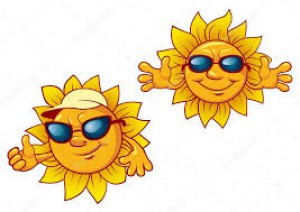 Ve středu 1.6. dopoledne:„Oslava MDD v parku na Šumburku“pořádaná akce ve spolupráci se SVČ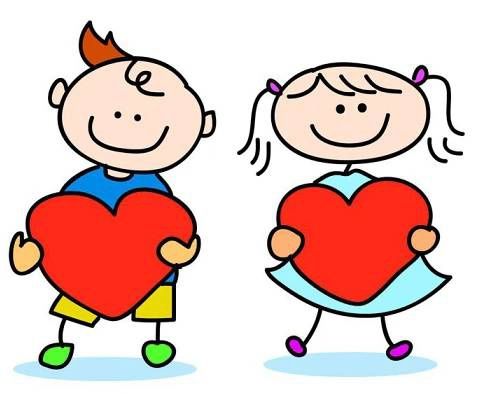 Ve čtvrtek 2.6. od 8,30 hodin v ZUŠ:„Pojďte, děti, budeme si hrát“pouze pro budoucí školáčky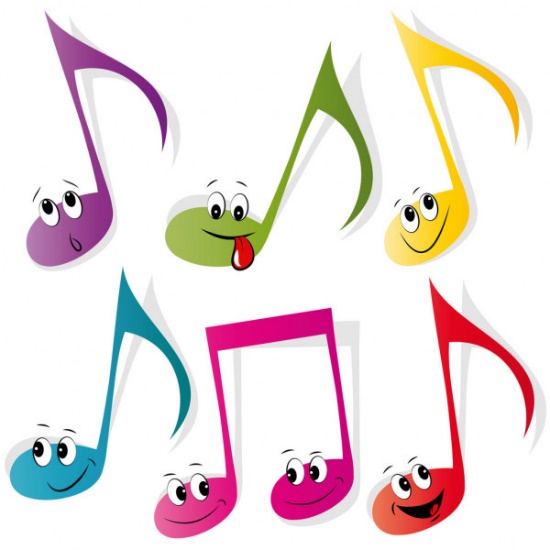 V úterý 8. 6. v 9, 30 hodin u Lesíka:"Maratónský přespolní běh"- s sebou: sportovní obuv a oděv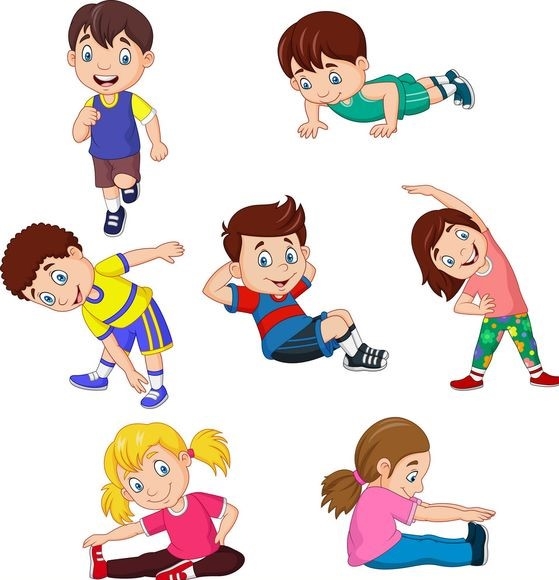 Ve čtvrtek 9.6. v 8,00 hodin:„Školní výlet“ do Vratislavicvybíráme 200,- Kč (vstup do Tomových parků 90,-Kč, příspěvek na autobus 60,-Kč a představení kouzelníka 50,- Kč)s sebou jídlo na celý den, pití, batůžeknávrat do MŠ ve 14,30 hodin 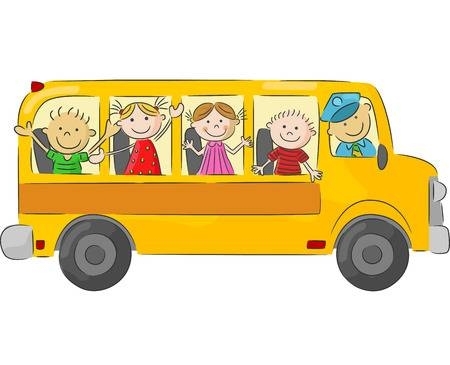 Ve čtvrtek 16. 6.  od 15,00 hodin:" Společné sportovní odpoledne s tatínky k jejich svátku"- tatínkové si nejprve vyzvednou děti v MŠ- sraz na hřišti ZŠ Masarykova v 15, 00 hod.- s sebou: sportovní obuv, malé občerstvení a pití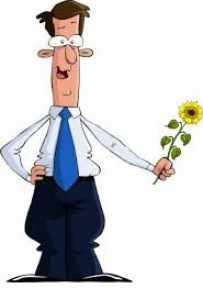 Ve čtvrtek 23. 6. od 17, 00 hodin:„Hawai párty“- pasování předškoláčků, zábavné odpoledne pro děti a rodiče - pouze pro děti a rodiče budoucích školáků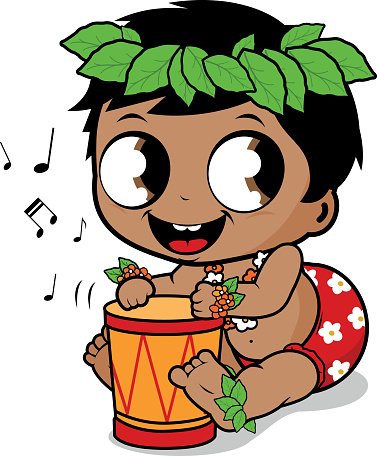 V pátek 24.6. dopoledne:„Veselé bubnování Akassi“             vybíráme 100,- Kč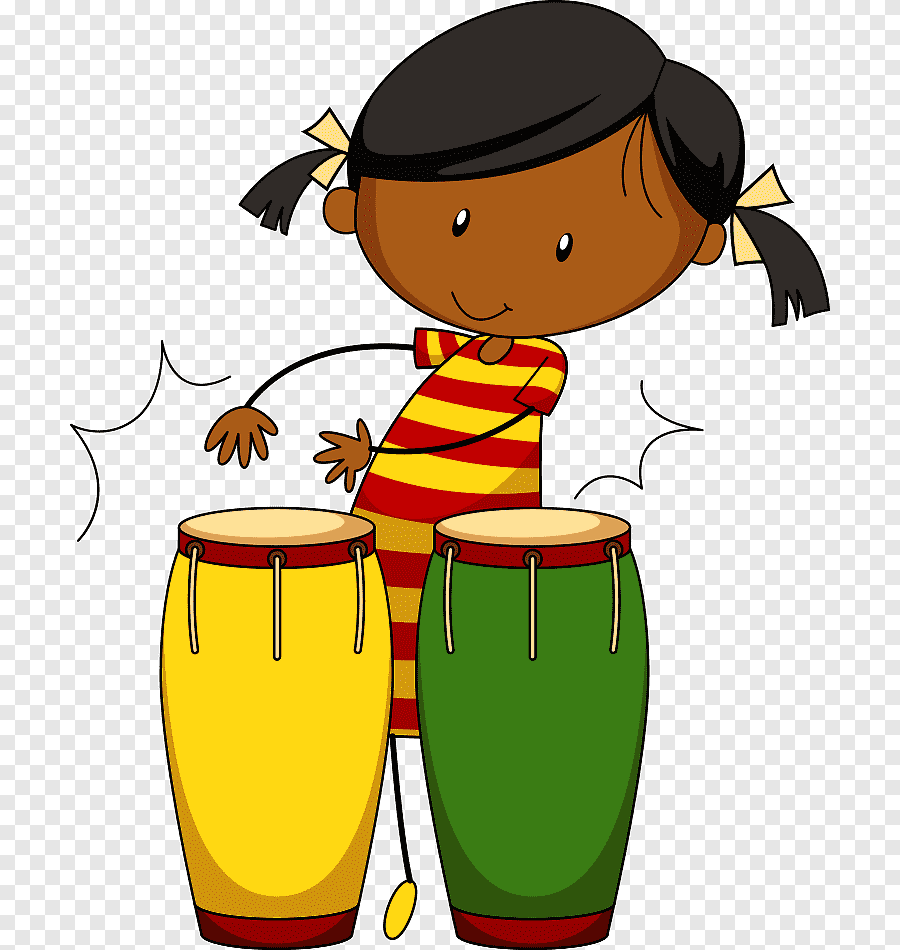 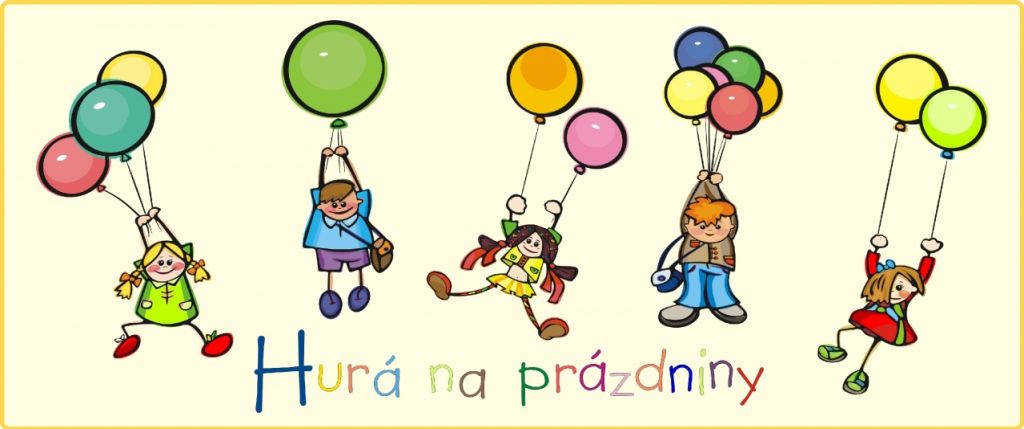 Krásné sluníčkové prázdniny Vám Přeje kolektivMŠ Radniční